Commercial offer1Facility’s nameLLC «Mubarek Gas Processing Plant»2Brief information about the company (year of establishment, staff, etc.)The year of launch is December 31, 1971.3Companylogo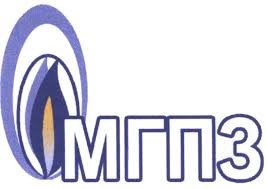 4AddressRepublic of Uzbekistan, Kashkadarya region, Mubarek district, Sanoat square5FULL NAME. head of an enterpriseShamsievShermatZhurakulovich6Telephone+998 98 775 51 96  0 (375) 672 50 077Fax0 (375) 672 50 118E-mailmgpz@mgpz.uz, muborakgpz@exat.uz9Sitehttp://mgpz.uz10Manufactured productsGranularsulfur, lumpsulfur11Quality parameters of productsGost 127.1-93; The mass fraction of sulfur is not less than -99.90%.12Volume of productionGranular sulfur 80.0 thousand tons and lump sulfur 280.0 thousand tons. The whole volume of 2018 has contracted.13Certificate of quality07.12.2017 UZ.SMT.01.318.2079131 until 07.12.202014PackageBig-Bag or Liner-Bag15Price (USD / unit)Lump sulfur $ 10.0); Granular sulfur $ 22.016Delivery conditionsFCA (Incoterms - 2010) St. “Sulfur Plant” UTY17Product photos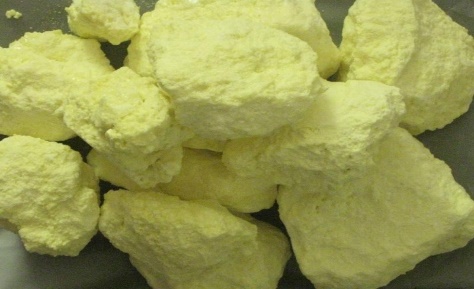 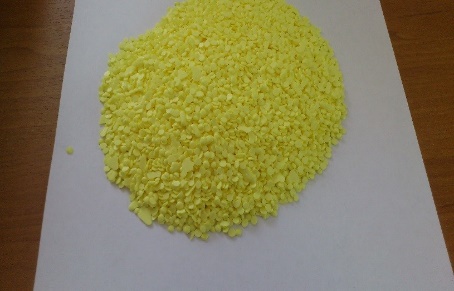 1Facility’s nameLLC «Ferghana Oil Refinery Plant»2Brief information about the company (year of establishment, staff, etc.)The year of launch is January 27, 1959.3Companylogo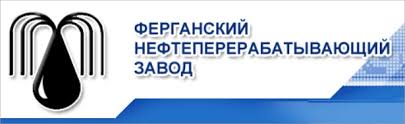 4AddressRepublic of Uzbekistan, Ferghana region, Fergana city, Sanoat 2405FULL NAME. head of an enterpriseAbdukarimovRustambekSobirjonovich6Telephone+99873 229 45 197Fax+99873 229 45 768E-mailrefinery@fnpz.uz9Sitehttp://fnpz.uz10Manufactured productsGach-II fraction, industrial oil I-12A, industrial oil I-20A, industrial oil I-40A, industrial oil I-50A, base oil SN-150, engine oil M20A, oil SN-100, petrolatum PS-5511Quality parameters of productsExtra Class12Volume of production5.5 million tons of hydrocarbons per year13Certificate of qualityThe quality management system-QMS, according to the requirements of the ISO 9001: 2008 standard, QMS is certified in 2006, twice recertified in 2009 and 201214PackageRailway tank (flexitank)15Price (USD / unit)From 455 to 720 US dollars per ton16Delivery conditionsFCA (Incoterms - 2010) St. “Akhunbabaev” UTY, Ferghana17Product photos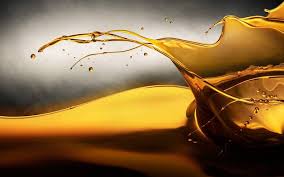 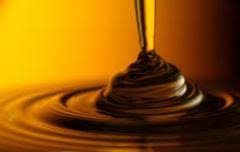 1Facility’s nameLLC «Shurtan Gas Chemical Complex»2Brief information about the company (year of establishment, staff, etc.)The year of launch is 2001.3Companylogo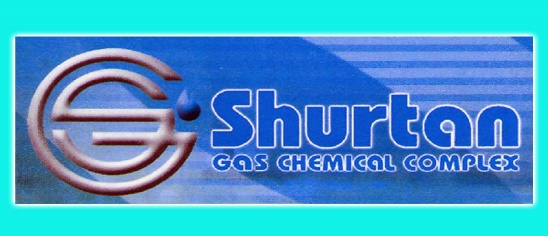 4AddressRepublic of Uzbekistan, Kashkadarya region, Shurtan fortress5FULL NAME. head of an enterpriseАсланов ШухратЧориевич6Telephone+99875 552 42 30, +99875 221 02 277Fax8E-mailinfo@sgcc.uz9Sitehttps://sgcc.uz10Manufactured productsPolyethylene (grades F-0120, F-0320, B-Y460, P-Y342, P-Y456, I-0760, I-1561)11Quality parameters of productsExtra Class12Volume of production125 000 tones13Certificate of qualityTs 17642168-04: 201314Package25kg polyethylene bags15Price (USD / unit)1 110 - 1 400 US dollars/per tone16Delivery conditionsFCA (Incoterms - 2010) St. “Kengsay” UTY17Product photos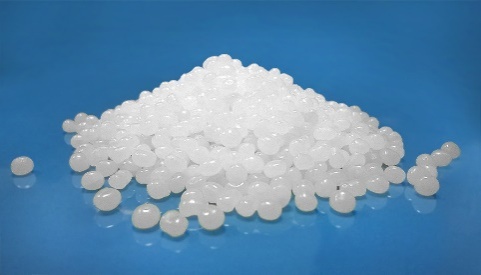 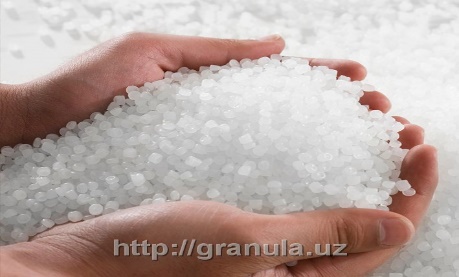 